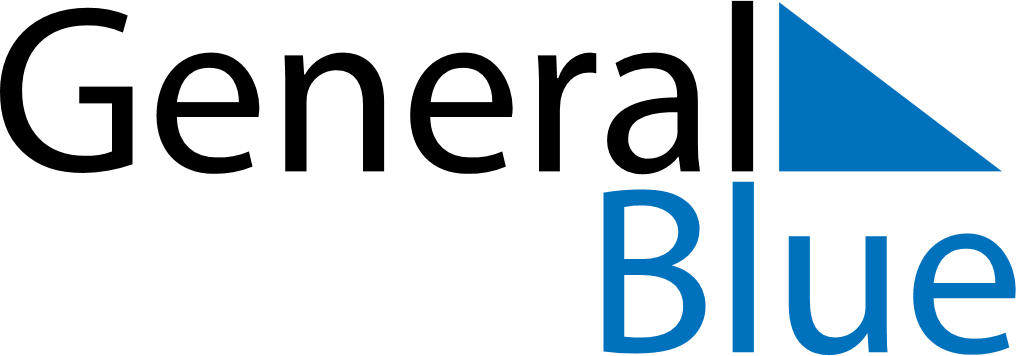 June 2024June 2024June 2024June 2024HungaryHungaryHungaryMondayTuesdayWednesdayThursdayFridaySaturdaySaturdaySunday11234567889Day of National Unity10111213141515161718192021222223Day of the Independent Hungary2425262728292930